Адрес:Псковская область, Усвятский район, п. Усвяты, ул. Карла Маркса.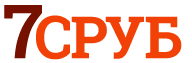 Связаться с нами можно по указанным номерам:8 (495) 120-10-31 – Москва;8 (812) 407-15-18 – СПБ;Ссылка на наш сайт: http://7srub.ru/Цены срубов бань и домов:Стоимость бань с комплектом пиломатериала (с доставкой и установкой)Стоимость бань с открытой верандой 2м. под общую крышу с полом, потолком и комплектом пиломатериала (с доставкой и установкой)Стоимость домов с комплектом пиломатериала (с доставкой и установкой)Стоимость домов с открытой верандой 2м. под общую крышу с полом, потолком и комплектом пиломатериала (с доставкой и установкой)Цены на дополнительные услуги:Крыша и кровля:Окна и двери:Сруб:Внутренние работы:Печные работы:Размер срубаС двускатной крышейС ломанной крышей3х5250 000 руб.284 000 руб.4х4260 000 руб.294 000 руб.3х6290 000 руб.326 000 руб.4х5300 000 руб.336 000 руб.4х6320 000 руб.360 000 руб.5х5340 000 руб.382 000 руб.5х6390 000 руб.436 000 руб.6х6468 000 руб.522 000 руб.Размер срубаС двускатной крышейС ломанной крышей3х5270 000 руб.314 000 руб.4х4280 000 руб.324 000 руб.3х6313 000 руб.359 000 руб.4х5323 000 руб.369 000 руб.4х6346 000 руб.396 000 руб.5х5369 000 руб.421 000 руб.5х6422 000 руб.478 000 руб.6х6507 000 руб.571 000 руб.Размер срубаС двускатной крышейС ломанной крышей4х5344 000 руб.380 000 руб.4х6373 000 руб.413 000 руб.5х5385 000 руб.427 000 руб.5х6456 000 руб.502 000 руб.6х6547 000 руб.601 000 руб.Размер срубаС двускатной крышейС ломанной крышей4х5371 000 руб.417 000 руб.4х6403 000 руб.453 000 руб.5х5418 000 руб.470 000 руб.5х6492 000 руб.548 000 руб.6х6590 000 руб.654 000 руб.Наименование работ (описание)Единица измерения.Стоимость, руб.Наименование работ (описание)Единица измерения.Стоимость, руб.Обрешётка сплошнаякв. м.220Гидроизоляция кровликв. м.100Металлочерепицакв. м.350Ондулинкв. м.300Профильный листкв. м.300Конёк и ветровые планкипогон.м.50Зашивка карнизных и фронтонных свесовпогон.м.300Зашивка фронтонов вагонкойкв. м.300Фронтонная дверьшт.1000Наименование работ (описание)Единица измерения.Стоимость, руб.Наименование работ (описание)Единица измерения.Стоимость, руб.Проём для дверишт.700Врезка роек (оконные и дверные проемы).проем2000Окосячка (оконные и дверные проемы)проем3500Установка дверных блоковшт.1500Установка оконных блоковшт.1300Отделка дверных и оконных откосовпогон.м.350Обналичивание окон и дверейпогон.м.100Подоконникпогон.м.300Врезка петельшт.250Врезка замкашт.600Наименование работ (описание)Единица измерения.Стоимость, руб.Наименование работ (описание)Единица измерения.Стоимость, руб.Обработка стен дома защитным огне-био раствором. Раствор предоставляет заказчиккв. м.100Наименование работ (описание)Единица измерения.Стоимость, руб.Наименование работ (описание)Единица измерения.Стоимость, руб.Установка чернового пола для первого или второго этажейкв. м.100Укладка минеральной утеплительной ватыкв. м.50Настил чистового полакв. м.300Монтаж каркасно-щитовых перегородокпогон.м.1500Зашивка вагонкой (стен, потолков, мансарды)кв. м.300Зашивка блок-хаусомкв. м.350Установка плинтусовпогон.м.60Шлифовка стен срубакв. м.450Каркас под обшивкупогон.м.50Деревянная лестница на 2-й этаж с перилами и балясинамидоговорнаяИзготовление полков в парнойдоговорнаяНаименование работ (описание)Единица измерения.Стоимость, руб.Наименование работ (описание)Единица измерения.Стоимость, руб.Установка дымохода - сендвич трубышт.1000Установка мастер-флеш для дымоходашт.400Установка оголовка на трубушт.200Установка защитного экранашт.500Защитный экран - кирпичдоговорнаяКирпичная печьдоговорнаяКирпичный дымоходдоговорная